						Name:__________________________Directions: Complete your table by doing the following: fill in the date for each event, and in the last column, describe how each event helped to shape American rights and government. The first row has been done for you.           Event    Date           IconEffect on American Rights and GovernmentMagna Carta1215CE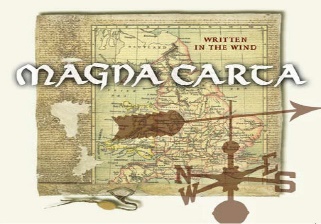 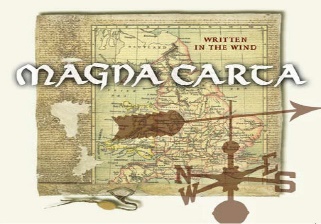 It began to create the right to due process of law. It supported the principle of no taxation without representation, said the king wasn’t above the law, and helped establish a representative government.English Bill of Rights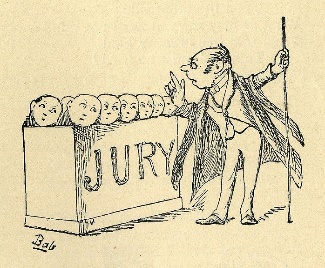 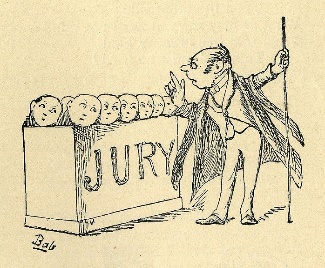 House of Burgesses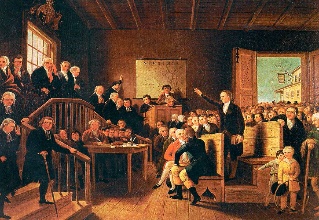 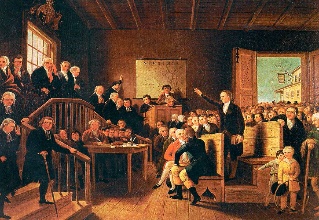 Albany Plan of Union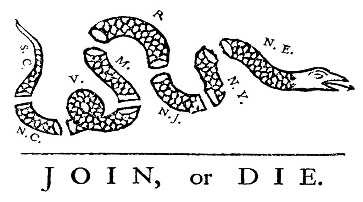 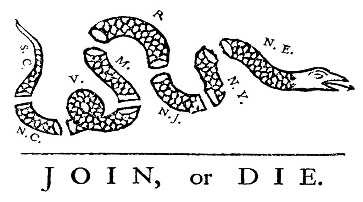 Act of Religious Toleration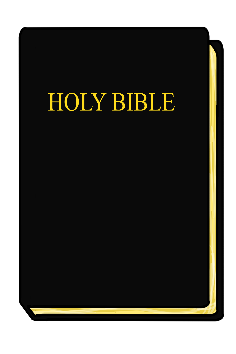 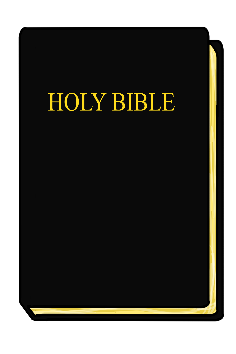 Zenger Trial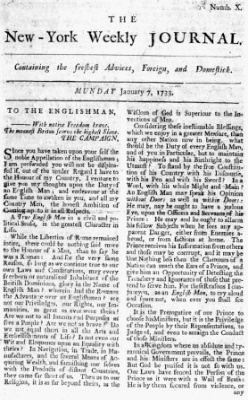 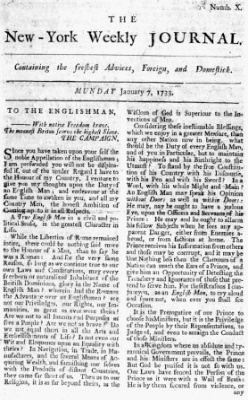 Great Awakening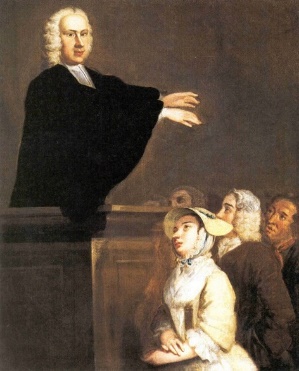 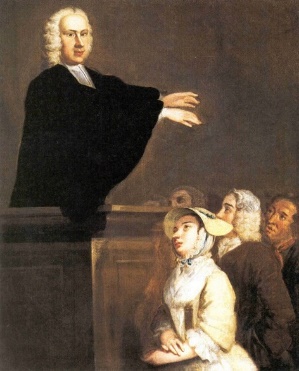 